Attachment 2: Semi-targeted advertisement [note that only one or more statements within the bracketed section below will be selected at a time, depending on recruiting needs].Participants Wanted for Research StudyThe National Center for Health Statistics is looking for adults aged 18 and over to answer a variety of health questions that may be asked on a national survey.  We would like to talk to adults [who have difficulty with/who live in a household with adults who have difficulty with] [concentrating, remembering or making decisions]. The survey research interview will be no longer than 60 minutes and participants will receive $40.FOR MORE INFORMATION,Call [Fill Name] at:  301-xxx-xxxxCenters for Disease Control and PreventionNational Center for Health Statistics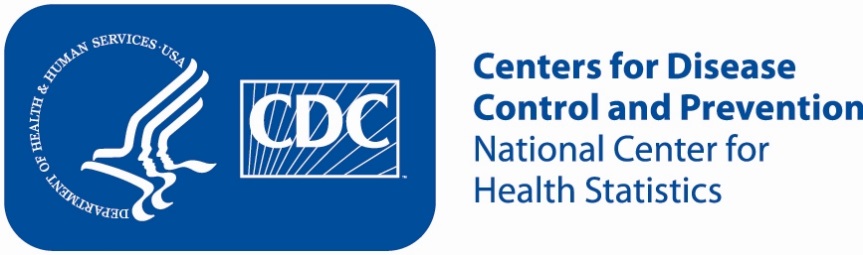 